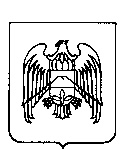 Кабардино-Балкарская Республика             Къэбэрдей-Бэлъкъэр Республикэ             Къабарты-Малкъар Республиканы       Местная администрация                                       Бахъсэн къалэм и щIыпIэ                                 Бахъсан шахарны       городского округа Баксан                                            администрацэ                                               администрациясы        муниципальное казенное                                     муниципальнэ казеннэ                                       муниципал казеннасы            общеобразовательное                                          общеобразовательнэ                       окъуу учреждениясы «Нагоев Н.И.                    учреждение                                                           учрежденэ                                  Ашны жюрютген Бахсан шахарны    «Средняя общеобразовательная                           «Бахъсэн къалэ дэт курыт                  орта битеу билим берген №5 школу»      школа №5 г.Баксана им. Н.И.Нагоева»        общеобразовательнэ еджапIэ№5                                                                                   Нэгъуей Н.И. и цIэр зезыхьэ»          г.Баксан, ул. Шукова, д.1                      Бахъсэн  къалэ, Шыкуэм и уэрам,1           Бахъсан шахарны, Шыкуы ор., ат.1        т. 8 (86634) 4-31-42, 4-26-65     «       »_____________2023                                ПРИКАЗ                                                                    №_____О приеме детей в 1 класс в 2023 годуНа основании  Федерального закона от 29 декабря 2012 г. N 273-ФЗ "Об образовании в Российской Федерации"; порядка приёма граждан на обучение по образовательным программам начального общего, основного общего и среднего общего образования, утверждённый приказом Министерства образования и науки Российской Федерации от 02.09.2020 N 458 (ред. от 23.01.2023) "Об утверждении Порядка приема на обучение по образовательным программам начального общего, основного общего и среднего общего образования" (Зарегистрировано в Минюсте России 11.09.2020 N 59783) (с изм. и доп., вступ. в силу с 01.03.2023)Постановления  местной администрации г.о. Баксан от 30.01.2023г. № 73 «Закрепление территории   за муниципальными казенными общеобразовательными учреждениями  для учета и  приема всех детей, подлежащих обучению по общеобразовательным программам дошкольного,  начального общего, основного общего, среднего общего  образования  на территории  г.о. Баксан».ПРИКАЗЫВАЮ:1. Осуществлять прием детей в 1-й класс школы по достижению ими возраста 6 лет 6 месяцев на 01.09.2023г., начиная с 01апреля 2023 года.2. Согласно плану приёма на 2023-2024 учебный год, открыть два 1-х класса (50 обучающихся).3.Создать приемную комиссию в составе:Председатель комиссии – З.Х. Архагова,  директор школы;Члены комиссии:                  Гугова Дж.Б.-зам. директора по УВР - заместитель председателя;                  Азикова Ф.С.-руководитель ШМО учителей начальных классов;                  Багова М.Т.- учитель начальных классов.                  Тишкова З.Ж.-педагог-психолог4. Заместителю директора Гуговой Дж.Б. осуществить: - Приём заявлений в первый класс образовательного учреждения для лиц, закрепленных за территорией МКОУ «СОШ №5 г. Баксана им. Н. И. Нагоева» с 01.04.2023 года, в соответствии с графиком: с 09:00 до 17:00 с понедельника по пятницу.-Приём заявлений в первый класс образовательного учреждения по достижению возраста 6 лет 6 месяцев для лиц, не проживающих на закрепленной  территории МКОУ «СОШ №5 г. Баксан», осуществлять с 06.07.2023 года. -Зачисление в 1 класс оформить приказом  директора по ОУ в течение 3-х рабочих дней после завершения приёма заявлений;5. Контроль за исполнением приказа оставляю за собойДиректор школы				                     З.Х.Архагова